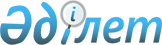 О внесении дополнений и изменений в постановление Правительства Республики Казахстан от 12 мая 2005 года N 450Постановление Правительства Республики Казахстан от 4 июля 2007 года N 572

      В соответствии с  постановлением  Правительства Республики Казахстан от 14 декабря 2006 года N 1204 "О реализации Закона Республики Казахстан "О республиканском бюджете на 2007 год" и в целях обеспечения мер государственной поддержки развития малого предпринимательства Правительство Республики Казахстан  ПОСТАНОВЛЯЕТ : 

      1. Внести в  постановление  Правительства Республики Казахстан от 12 мая 2005 года N 450 "Об утверждении Программы ускоренных мер по развитию малого и среднего предпринимательства в Республике Казахстан на 2005-2007 годы" (САПП Республики Казахстан, 2005 г., N 20, ст. 243) следующие дополнения и изменения: 

      в  Программе  ускоренных мер по развитию малого и среднего предпринимательства в Республике Казахстан на 2005-2007 годы, утвержденной указанным постановлением: 

      в разделе 8 "План мероприятий по реализации Программы ускоренных мер по развитию малого и среднего предпринимательства в Республике Казахстан на 2005-2007 годы": 

      в подразделе 2 "Выработка эффективных механизмов дебюрократизации экономики и устранение административных барьеров": 

      графу 6 строки, порядковый номер 13, дополнить словами "2007 год - 4,0 млн. тенге"; 

      графу 6 строки, порядковый номер 15, дополнить словами "2007 год - 4,4 млн. тенге"; 

      в строке, порядковый номер 17: 

      графу 6 изложить в следующей редакции: 

      "2007 год - 9,4 млн. тенге"; 

      графу 7 дополнить словами следующего содержания: 

      "Республиканский бюджет"; 

      графу 6 строки, порядковый номер 18, дополнить словами "2007 год - 28,9 млн. тенге. МКИ: 2007 год - 28,2 млн. тенге"; 

      в подразделе 5 "Обеспечение создания жизнеспособных инфраструктурных систем на основе кластерно-сетевого подхода": 

      в графе 6 строки, порядковый номер 4, слова "2007 год - 10000 млн. тенге**" заменить словами "2007 год - 9000 млн. тенге**"; 

      графу 6 строки, порядковый номер 24, дополнить словами "2007 год - 13,4 млн. тенге"; 

      в графе 6 строки "Итого (с учетом мероприятий ГП)" цифры "10 000,0" заменить цифрами "9088,3". 

      2. Настоящее постановление вводится в действие со дня подписания.        Премьер-Министр 

      Республики Казахстан 
					© 2012. РГП на ПХВ «Институт законодательства и правовой информации Республики Казахстан» Министерства юстиции Республики Казахстан
				